(Працюємо з параграфом 17, жирненьке записуємо в зошити і виконуємо завдання.) 26січняТема :Німеччина в останній третині ХІХ –  напочатку ХХ ст.         Завдання 1. Німецька імперія  утворилася в результаті об’єднавчої політики Пруссії під вмілим керівництвом канцлера Пруссії …?! Оберіть портрет ( записуємо так: Завдання 1. – записуємо відповідь	1.	                              2.           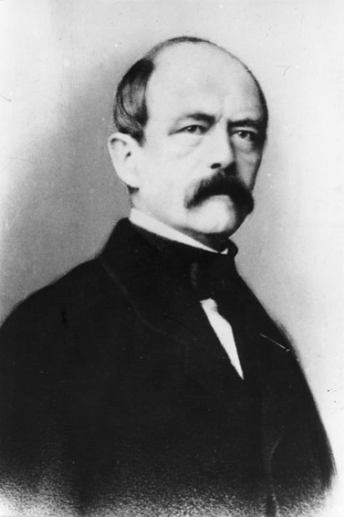 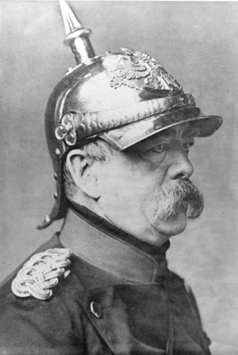 Робота з підручником: ЗАВДАННЯ 2. ( ЗАПОВНИТИ СХЕМУ ЗА П.1 ПАРАГРАФ 17)Згідно Конституції 1871 року  головою держави вважався……Він мав такі функції: …Він мав велику владу, його призначення залежало від керівника держави….складався з двох палат:  ….Верхня палата……..Нижня палата…….Верхня палата складалася з……..Нижня палата обиралася……..Парламент приймав….Партії Німеччини:…………………………………………………………………….Завдання 3.Розвиток економіки:Розвиток…….промисловостіПрискореними темпами розвивалися такі галузі:…………….Концентрація виробництва відбувалася в промислових районах:…В кінці 19ст. з’явилися …….Найбільш відомі:………………..Завдання 4.Що вам відомо про Отто фон Бісмарка, якими якостями він був наділений? ( усно)Заповнити схему ( п.3):Усно складіть політичний портрет Отто фон Бісмарка./використайте  аналіз карикатур:12      34
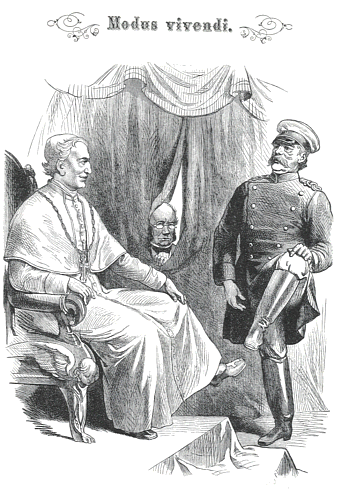 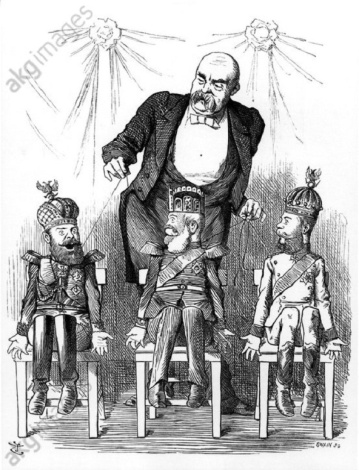 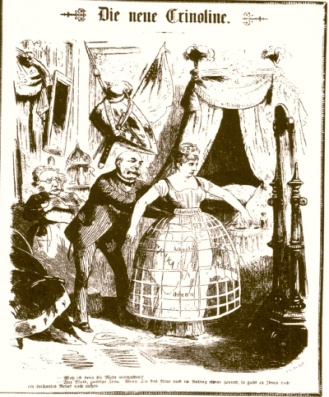 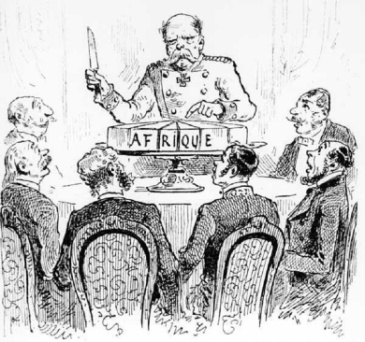 Робота в інтернеті: Знайти цікаві факти про життя Бісмарка, його висловлювання ( усно)Політичний курс Вільгельма ІІ  ( п.5)Дати відповіді на запитання ( усно)Чому  Бісмарк для Вільгельма І  був «першим помічником», а Вільгельм ІІ  вважав його  хоча і «минулим часом», але загрозою для «трону»?Про особливості характеру  Вільгельма ІІ можна зробити висновок на основі висловлювання :«Готовий був бути імператором на троні , женихом на весіллі , покійником на похоронах». Як ви вважаєте, про які риси характеру говорить це висловлювання?            Завдання 5. Запишіть мету «Світової політики» Вільгельма IIЗакріплення вивченого. ( перед вами перелік понять з теми, розподілыть їх на 2 колонки. В порожню клітинку вписати цифри)Конституційна монархія,«Світова політика» бундесрат                                                                  фінансова олігархія                       Троїстий союз                                                      «винятковий закон проти соціалістів»прусський шлях розвитку с/г                         «культуркампф »                                           концентрація виробництва                                                       партія Центру«ера робітничого законодавства»                     СДПН«Союз трьох імператорів»	 СиндикатиРейхстаг                                                                    територіальна експансія                 ДОМАШНЄ ЗАВДАННЯ:    опрацювати ПАРАГРАФ  17Творчі завдання: Знайти інші карикатури на Бісмарка, обгрунтовано обравши дві, що найбільш розкривають характер і діяльність Отто фон Бісмарка123345678внутрішньозовнішньополітичні